MODELO DE PLANEJAMENTO DE RECURSOS DE TI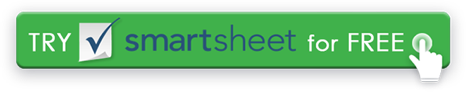 TABELA DE CONTEÚDO DE PLANEJAMENTO DE RECURSOS DE TIRecursos alocados3	Requisitos de recursos detalhados4	Resumo dos requisitos de recursos detalhados6	Alteração líquida de 	recursos6Visão geral da equipe7	Localizações8	Visão geral do equipamento / material8	Brilho dos termos8	Referências / Anexo8	Aprovações8	RECURSOS ALOCADOSREQUISITOS DE RECURSOS DETALHADOSRESUMO DOS REQUISITOS DETALHADOS DE RECURSOSALTERAÇÃO DA REDE DE RECURSOS Explique qualquer diferença entre a alocação de recursos e o resumo detalhado acima.VISÃO GERAL DA EQUIPE		LOCAISVISÃO GERAL DO EQUIPAMENTO / MATERIALBRILHO DOS TERMOSREFERÊNCIAS / APÊNDICEAPROVAÇÕESDescreva formalmente o propósito do documento. Inclua uma sentença reconhecendo que os interessados aprovam o plano de envio.ASSINATURASPREPARADO PORTÍTULODATAAPROVADO PORTÍTULODATAHISTÓRICO DE VERSÕESHISTÓRICO DE VERSÕESHISTÓRICO DE VERSÕESHISTÓRICO DE VERSÕESHISTÓRICO DE VERSÕESVERSÃOAPROVADO PORDATA DA REVISÃODESCRIÇÃO DA ALTERAÇÃOAUTORRECURSOSORIGEM AND ALOCAÇÃOEQUIPE DE PROJETOEquipe completa e de meio períodoSUPORTE AO CLIENTEINSTALAÇÕESEQUIPAMENTOSOFTWAREOUTROSFUNÇÃO DE RECURSOSNÍVEL DE HABILIDADE / QUALIDADETAREFAS ASSOCIADASDURAÇÃO NECESSÁRIADURAÇÃO NECESSÁRIADISPONÍVEL PERÍODO DE TEMPOCUSTOUNIDADE DE CUSTOPor hora, fixo, etc.NÍVEL DE RISCOBaixo, Med, AltoFUNÇÃO DE RECURSOSNÍVEL DE HABILIDADE / QUALIDADETAREFAS ASSOCIADASCOMEÇARFINALDISPONÍVEL PERÍODO DE TEMPOCUSTOUNIDADE DE CUSTOPor hora, fixo, etc.NÍVEL DE RISCOBaixo, Med, AltoEQUIPE DE PROJETOEquipe completa e de meio períodoSUPORTE AO CLIENTEINSTALAÇÕESEQUIPAMENTOSOFTWAREOUTROSRECURSOSORIGEM AND ALOCAÇÃOEQUIPE DE PROJETOEquipe completa e de meio períodoSUPORTE AO CLIENTEINSTALAÇÕESEQUIPAMENTOSOFTWAREOUTROSRECURSOSALOCADONECESSÁRIOALTERAÇÃO LÍQUIDAEXPLICAÇÃOEQUIPE DE PROJETOEquipe completa e de meio períodoSUPORTE AO CLIENTEINSTALAÇÕESEQUIPAMENTOSOFTWAREOUTROSPAPELPRINCIPAIS RESPONSABILIDADESNÚMERO OBRIGATÓRIOESTIMATIVA DE CUSTODETALHES DE LOCALIZAÇÃOCOMENTÁRIOSNOME DO EQUIPAMENTO / MATERIALDESCRIÇÃO AND USOFONTENÚMERO OBRIGATÓRIOESTIMATIVA DE CUSTOTERMODEFINIÇÃONOME DO DOCUMENTODESCRIÇÃOLOCALIZAÇÃOTÍTULO DE AUTORIDADE DE ASSINATURANOMEASSINATURADATATÍTULO DE AUTORIDADE DE ASSINATURANOMEASSINATURADATADISCLAIMERTodos os artigos, modelos ou informações fornecidos pelo Smartsheet no site são apenas para referência. Embora nos esforcemos para manter as informações atualizadas e corretas, não fazemos representações ou garantias de qualquer tipo, expressas ou implícitos, sobre a completude, precisão, confiabilidade, adequação ou disponibilidade em relação ao site ou às informações, artigos, modelos ou gráficos relacionados contidos no site. Qualquer dependência que você deposita em tais informações está, portanto, estritamente em seu próprio risco.